1.1. Описание услуги1.1. Описание услуги1.1. Описание услуги1.1. Описание услуги1.1. Описание услуги1.1. Описание услуги1.1. Описание услугиВ рамках ИТ-услуги осуществляется комплекс работ, позволяющий обеспечить в объеме реализованных бизнес-процессов информационное наполнение системы «Мобильное дистанционное обучение» в установленной период доступности.В рамках ИТ-услуги осуществляется комплекс работ, позволяющий обеспечить в объеме реализованных бизнес-процессов информационное наполнение системы «Мобильное дистанционное обучение» в установленной период доступности.В рамках ИТ-услуги осуществляется комплекс работ, позволяющий обеспечить в объеме реализованных бизнес-процессов информационное наполнение системы «Мобильное дистанционное обучение» в установленной период доступности.В рамках ИТ-услуги осуществляется комплекс работ, позволяющий обеспечить в объеме реализованных бизнес-процессов информационное наполнение системы «Мобильное дистанционное обучение» в установленной период доступности.В рамках ИТ-услуги осуществляется комплекс работ, позволяющий обеспечить в объеме реализованных бизнес-процессов информационное наполнение системы «Мобильное дистанционное обучение» в установленной период доступности.В рамках ИТ-услуги осуществляется комплекс работ, позволяющий обеспечить в объеме реализованных бизнес-процессов информационное наполнение системы «Мобильное дистанционное обучение» в установленной период доступности.В рамках ИТ-услуги осуществляется комплекс работ, позволяющий обеспечить в объеме реализованных бизнес-процессов информационное наполнение системы «Мобильное дистанционное обучение» в установленной период доступности.1.2. Способ подключения к ИТ-системе (если необходимо и в зависимости от технической возможности организации)1.2. Способ подключения к ИТ-системе (если необходимо и в зависимости от технической возможности организации)1.2. Способ подключения к ИТ-системе (если необходимо и в зависимости от технической возможности организации)1.2. Способ подключения к ИТ-системе (если необходимо и в зависимости от технической возможности организации)1.2. Способ подключения к ИТ-системе (если необходимо и в зависимости от технической возможности организации)1.2. Способ подключения к ИТ-системе (если необходимо и в зависимости от технической возможности организации)1.2. Способ подключения к ИТ-системе (если необходимо и в зависимости от технической возможности организации)Ярлык на Портале терминальных приложенийПрямая ссылка на Web-ресурс из КСПДПрямая ссылка на Web-ресурс из интернет (требуется СКЗИ на АРМ / не требуется)«Толстый клиент» на АРМ пользователя (требуется СКЗИ на АРМ / не требуется)Другой способ ________________________________________________Ярлык на Портале терминальных приложенийПрямая ссылка на Web-ресурс из КСПДПрямая ссылка на Web-ресурс из интернет (требуется СКЗИ на АРМ / не требуется)«Толстый клиент» на АРМ пользователя (требуется СКЗИ на АРМ / не требуется)Другой способ ________________________________________________Ярлык на Портале терминальных приложенийПрямая ссылка на Web-ресурс из КСПДПрямая ссылка на Web-ресурс из интернет (требуется СКЗИ на АРМ / не требуется)«Толстый клиент» на АРМ пользователя (требуется СКЗИ на АРМ / не требуется)Другой способ ________________________________________________Ярлык на Портале терминальных приложенийПрямая ссылка на Web-ресурс из КСПДПрямая ссылка на Web-ресурс из интернет (требуется СКЗИ на АРМ / не требуется)«Толстый клиент» на АРМ пользователя (требуется СКЗИ на АРМ / не требуется)Другой способ ________________________________________________Ярлык на Портале терминальных приложенийПрямая ссылка на Web-ресурс из КСПДПрямая ссылка на Web-ресурс из интернет (требуется СКЗИ на АРМ / не требуется)«Толстый клиент» на АРМ пользователя (требуется СКЗИ на АРМ / не требуется)Другой способ ________________________________________________Ярлык на Портале терминальных приложенийПрямая ссылка на Web-ресурс из КСПДПрямая ссылка на Web-ресурс из интернет (требуется СКЗИ на АРМ / не требуется)«Толстый клиент» на АРМ пользователя (требуется СКЗИ на АРМ / не требуется)Другой способ ________________________________________________Ярлык на Портале терминальных приложенийПрямая ссылка на Web-ресурс из КСПДПрямая ссылка на Web-ресурс из интернет (требуется СКЗИ на АРМ / не требуется)«Толстый клиент» на АРМ пользователя (требуется СКЗИ на АРМ / не требуется)Другой способ ________________________________________________1.3. Группа корпоративных бизнес-процессов / сценариев, поддерживаемых в рамках услуги   1.3. Группа корпоративных бизнес-процессов / сценариев, поддерживаемых в рамках услуги   1.3. Группа корпоративных бизнес-процессов / сценариев, поддерживаемых в рамках услуги   1.3. Группа корпоративных бизнес-процессов / сценариев, поддерживаемых в рамках услуги   1.3. Группа корпоративных бизнес-процессов / сценариев, поддерживаемых в рамках услуги   1.3. Группа корпоративных бизнес-процессов / сценариев, поддерживаемых в рамках услуги   1.3. Группа корпоративных бизнес-процессов / сценариев, поддерживаемых в рамках услуги   Для данной услуги не применяется Для данной услуги не применяется Для данной услуги не применяется Для данной услуги не применяется Для данной услуги не применяется Для данной услуги не применяется Для данной услуги не применяется 1.4. Интеграция с корпоративными ИТ-системами1.4. Интеграция с корпоративными ИТ-системами1.4. Интеграция с корпоративными ИТ-системами1.4. Интеграция с корпоративными ИТ-системами1.4. Интеграция с корпоративными ИТ-системами1.4. Интеграция с корпоративными ИТ-системами1.4. Интеграция с корпоративными ИТ-системамиИТ-системаГруппа процессовГруппа процессовГруппа процессовГруппа процессовГруппа процессов  РЕКОРД- Список сотрудников предприятия- Каталог курсов- Назначение на курс- Результаты и прогресс прохождения курса- Сравнение материалов курсов- Список сотрудников предприятия- Каталог курсов- Назначение на курс- Результаты и прогресс прохождения курса- Сравнение материалов курсов- Список сотрудников предприятия- Каталог курсов- Назначение на курс- Результаты и прогресс прохождения курса- Сравнение материалов курсов- Список сотрудников предприятия- Каталог курсов- Назначение на курс- Результаты и прогресс прохождения курса- Сравнение материалов курсов- Список сотрудников предприятия- Каталог курсов- Назначение на курс- Результаты и прогресс прохождения курса- Сравнение материалов курсов1.5. Интеграция с внешними ИТ-системами1.5. Интеграция с внешними ИТ-системами1.5. Интеграция с внешними ИТ-системами1.5. Интеграция с внешними ИТ-системами1.5. Интеграция с внешними ИТ-системами1.5. Интеграция с внешними ИТ-системами1.5. Интеграция с внешними ИТ-системамиИТ-системаГруппа процессовГруппа процессовГруппа процессовГруппа процессовГруппа процессовДля данной услуги не применяетсяДля данной услуги не применяетсяДля данной услуги не применяетсяДля данной услуги не применяетсяДля данной услуги не применяется1.6. Состав услуги1.6. Состав услуги1.6. Состав услуги1.6. Состав услуги1.6. Состав услуги1.6. Состав услуги1.6. Состав услугиЦентр поддержки пользователей - Прием, обработка, регистрация и маршрутизация поступающих обращений от пользователей. - Прием, обработка, регистрация и маршрутизация поступающих обращений от пользователей. - Прием, обработка, регистрация и маршрутизация поступающих обращений от пользователей. - Прием, обработка, регистрация и маршрутизация поступающих обращений от пользователей. - Прием, обработка, регистрация и маршрутизация поступающих обращений от пользователей.Функциональная поддержка- Размещение, добавление, изменение и удаление  контента: новости, опросы, мероприятия- Создание и отправки рассылки пользователям системы- Редактирование, дополнение, удаление текстов существующих разделов- Размещение, дополнение, изменение, удаление курсов- Подготовка отчетов по курсам, scorm, тестам, опросам, пользователям в рамках реализованной функциональности- Проверка курса  после размещения на корректность запуска- Контроль и мониторинг целостности и корректности курсов, ссылок и новостей- Модерация отзывов о мобильном приложении в магазинах Google Play и App store- Размещение, добавление, изменение и удаление  контента: новости, опросы, мероприятия- Создание и отправки рассылки пользователям системы- Редактирование, дополнение, удаление текстов существующих разделов- Размещение, дополнение, изменение, удаление курсов- Подготовка отчетов по курсам, scorm, тестам, опросам, пользователям в рамках реализованной функциональности- Проверка курса  после размещения на корректность запуска- Контроль и мониторинг целостности и корректности курсов, ссылок и новостей- Модерация отзывов о мобильном приложении в магазинах Google Play и App store- Размещение, добавление, изменение и удаление  контента: новости, опросы, мероприятия- Создание и отправки рассылки пользователям системы- Редактирование, дополнение, удаление текстов существующих разделов- Размещение, дополнение, изменение, удаление курсов- Подготовка отчетов по курсам, scorm, тестам, опросам, пользователям в рамках реализованной функциональности- Проверка курса  после размещения на корректность запуска- Контроль и мониторинг целостности и корректности курсов, ссылок и новостей- Модерация отзывов о мобильном приложении в магазинах Google Play и App store- Размещение, добавление, изменение и удаление  контента: новости, опросы, мероприятия- Создание и отправки рассылки пользователям системы- Редактирование, дополнение, удаление текстов существующих разделов- Размещение, дополнение, изменение, удаление курсов- Подготовка отчетов по курсам, scorm, тестам, опросам, пользователям в рамках реализованной функциональности- Проверка курса  после размещения на корректность запуска- Контроль и мониторинг целостности и корректности курсов, ссылок и новостей- Модерация отзывов о мобильном приложении в магазинах Google Play и App store- Размещение, добавление, изменение и удаление  контента: новости, опросы, мероприятия- Создание и отправки рассылки пользователям системы- Редактирование, дополнение, удаление текстов существующих разделов- Размещение, дополнение, изменение, удаление курсов- Подготовка отчетов по курсам, scorm, тестам, опросам, пользователям в рамках реализованной функциональности- Проверка курса  после размещения на корректность запуска- Контроль и мониторинг целостности и корректности курсов, ссылок и новостей- Модерация отзывов о мобильном приложении в магазинах Google Play и App storeПоддержка интеграционных процессовДля данной услуги не применяетсяДля данной услуги не применяетсяДля данной услуги не применяетсяДля данной услуги не применяетсяДля данной услуги не применяетсяИТ-инфраструктураДля данной услуги не применяетсяДля данной услуги не применяетсяДля данной услуги не применяетсяДля данной услуги не применяетсяДля данной услуги не применяетсяРазвитие и адаптация ИТ-системыРазвитие и адаптация ИТ-системы в части реализации нового функционала в рамках настоящей услуги не осуществляется Развитие и адаптация ИТ-системы в части реализации нового функционала в рамках настоящей услуги не осуществляется Развитие и адаптация ИТ-системы в части реализации нового функционала в рамках настоящей услуги не осуществляется Развитие и адаптация ИТ-системы в части реализации нового функционала в рамках настоящей услуги не осуществляется Развитие и адаптация ИТ-системы в части реализации нового функционала в рамках настоящей услуги не осуществляется 1.7. Наименование и место хранения пользовательской документации:1.7. Наименование и место хранения пользовательской документации:1.7. Наименование и место хранения пользовательской документации:1.7. Наименование и место хранения пользовательской документации:1.7. Наименование и место хранения пользовательской документации:1.7. Наименование и место хранения пользовательской документации:1.7. Наименование и место хранения пользовательской документации:ИТ-системаПуть: Главная страница → Раздел «Помощь»Путь: Главная страница → Раздел «Помощь»Путь: Главная страница → Раздел «Помощь»Путь: Главная страница → Раздел «Помощь»Путь: Главная страница → Раздел «Помощь»Портал Госкорпорации «Росатом»Путь: … → …Путь: … → …Путь: … → …Путь: … → …Путь: … → …Иное местоПуть: … → …Путь: … → …Путь: … → …Путь: … → …Путь: … → …Иное местоПуть: … → …Путь: … → …Путь: … → …Путь: … → …Путь: … → …Иное местоПуть: … → …Путь: … → …Путь: … → …Путь: … → …Путь: … → …1.8. Ограничения по оказанию услуги1.8. Ограничения по оказанию услуги1.8. Ограничения по оказанию услуги1.8. Ограничения по оказанию услуги1.8. Ограничения по оказанию услуги1.8. Ограничения по оказанию услуги1.8. Ограничения по оказанию услугиВсе необходимые материалы для загрузки в систему предоставляет Заказчик.Все необходимые материалы для загрузки в систему предоставляет Заказчик.Все необходимые материалы для загрузки в систему предоставляет Заказчик.Все необходимые материалы для загрузки в систему предоставляет Заказчик.Все необходимые материалы для загрузки в систему предоставляет Заказчик.Все необходимые материалы для загрузки в систему предоставляет Заказчик.Все необходимые материалы для загрузки в систему предоставляет Заказчик.1.9. Норматив на поддержку1.9. Норматив на поддержку1.9. Норматив на поддержку1.9. Норматив на поддержку1.9. Норматив на поддержку1.9. Норматив на поддержку1.9. Норматив на поддержкуПодразделениеПредельное значение трудозатрат на поддержку 1 единицы объемного показателя по услуге (чел.мес.)Предельное значение трудозатрат на поддержку 1 единицы объемного показателя по услуге (чел.мес.)Предельное значение трудозатрат на поддержку 1 единицы объемного показателя по услуге (чел.мес.)Предельное значение трудозатрат на поддержку 1 единицы объемного показателя по услуге (чел.мес.)Предельное значение трудозатрат на поддержку 1 единицы объемного показателя по услуге (чел.мес.)Функциональная поддержка2,5350000002,5350000002,5350000002,5350000002,535000000Поддержка интеграционных процессовДля данной услуги не применяетсяДля данной услуги не применяетсяДля данной услуги не применяетсяДля данной услуги не применяетсяДля данной услуги не применяетсяИТ-инфраструктураДля данной услуги не применяетсяДля данной услуги не применяетсяДля данной услуги не применяетсяДля данной услуги не применяетсяДля данной услуги не применяется1.10. Дополнительные параметры оказания услуги1.10. Дополнительные параметры оказания услуги1.10. Дополнительные параметры оказания услуги1.10. Дополнительные параметры оказания услуги1.10. Дополнительные параметры оказания услуги1.10. Дополнительные параметры оказания услуги1.10. Дополнительные параметры оказания услуги1.10.1. Допустимый простой ИТ-ресурса в течении года, часовДля данной услуги не применяется Для данной услуги не применяется Для данной услуги не применяется Для данной услуги не применяется Для данной услуги не применяется 1.10.2. Срок хранения данных резервного копирования (в календарных днях)Для данной услуги не применяетсяДля данной услуги не применяетсяДля данной услуги не применяетсяДля данной услуги не применяетсяДля данной услуги не применяется1.10.3. Целевая точка восстановления ИТ-ресурса (RPO) (в рабочих часах)Для данной услуги не применяетсяДля данной услуги не применяетсяДля данной услуги не применяетсяДля данной услуги не применяетсяДля данной услуги не применяется1.10.4. Целевое время восстановления ИТ-ресурса (RTO) (в рабочих часах)Для данной услуги не применяетсяДля данной услуги не применяетсяДля данной услуги не применяетсяДля данной услуги не применяетсяДля данной услуги не применяется1.10.5. Обеспечение катастрофоустойчивости ИТ-ресурсаДля данной услуги не применяетсяДля данной услуги не применяетсяДля данной услуги не применяетсяДля данной услуги не применяетсяДля данной услуги не применяется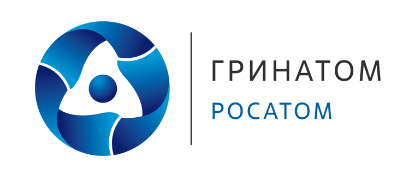 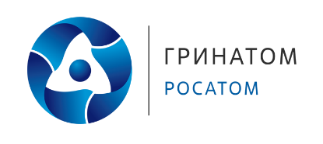 